English spoke and writeSpanish spokeObiettiviIstruzioneIstituto tecnico commerciale Kennedy07 1990Account degreeItalian chef degreeesperienze professionalichef | S’INCONTRO restaurantOct 2018 – Dicember 2019Mauritius Create menu and training crewchef | May 2018 – september 2018Create menu and training crewExecutive chef at Di Lusso restaurantRiyadh South ArabiaJenuary 2018 April 2018Training and CounsaltingExecutive chef at Harry’s Bar in RomeApril 2017 december 2017CounsaltingExecutive chef at Il Pellicano Cucina ItalianaCaya Caulker BelizeApril 2015 Jenuary 2017Counsiltin and trainingChef at Pulcinella restauracnt Toronto CanadaApril 2014 April 2015Supervisor Executive chef at TizianoShanghai ChinaJune 2013 February 2014Counsalting and TrainerExecutive chef at Pulcinella RestaurantToronro CanadaSeptember 2012 April 2013SupervisorExecutive chef at Appassionato RestaurantTaichung TaiwanOctober 2011 May 2012Training and cousultingChef at Mario ResttaurantEraklion GreeceOctober 2010 June 2011SupervisorChef Alla RampaRome ItalySeptember 2009 September 2010Speciality Fish ChefExecutive Chef at Moka caffeRome ItalyJune 2008 August 2009 Training for roman Traditional FoodExecutive Chef at Esco PazzoRome ItalyJune 2005 April 2008SupervisorExecutive Chef at Piazza RomeTampa Florida U.S.A.April 2004 May 2005Supervisor and Training for Rome Traditional FoodChef de Partie at The PlaceRome ItalySeptember2001 Jenuary 2004Supervisor for meat and fish AreaManager at Pasqualino al ColosseoRome ItalyAugust 1998 July 2001Manager at Paper Moon San Diego California U.S.A.March 1997 June 1998Manager at Ponte Vecchio RestaurantNew York U.S.A.April 1994 December 1996Military ServiceItalyDecember 1992 December 1993Technician OceanographicMediterranean Survey & ServiceRome ItalyAgoust 1990 November 1992competenzeTraining staff in Italian FoodTraining Staff for Italian WineTraining Staff for SERVICEFood cost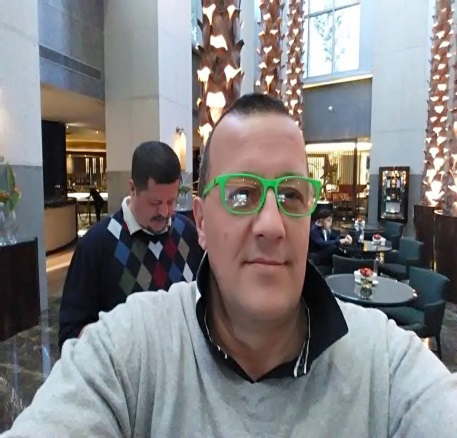 